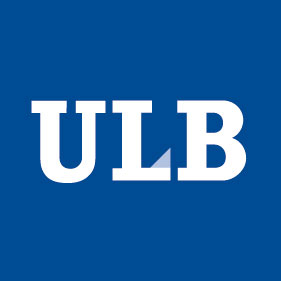 IAP 7/33MECANISMS OF CONSCIOUS AND UNCONSCIOUS LEARNINGKick-off Meetingcenter for research in cognition & neurosciences @ ULBFebruary 15th, 2013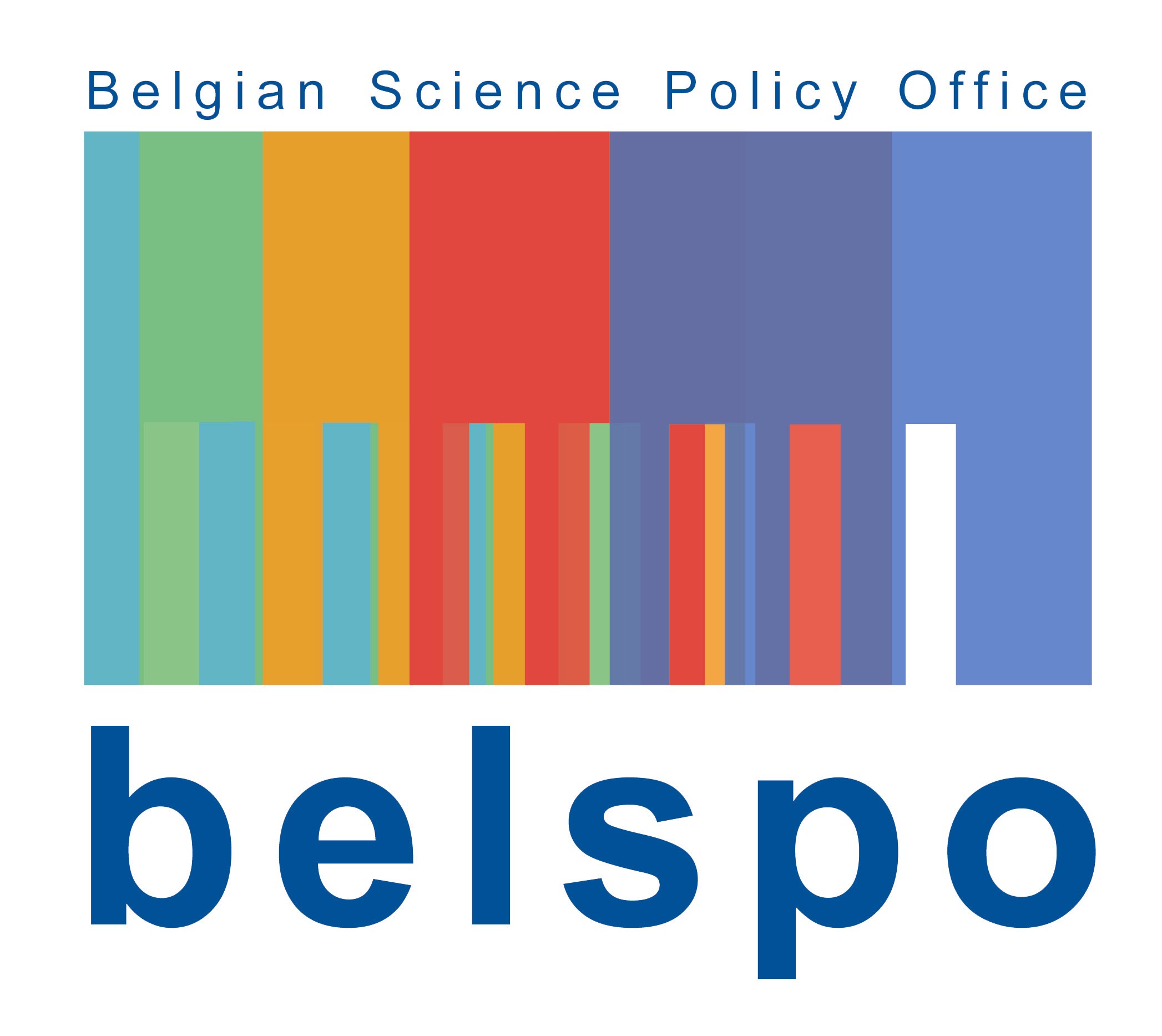 PROGRAM9:00	Welcome coffee (Room DB10-233 – 10th level of the building)9:30	Introduction – Axel Cleeremans (Room DC2-223 – Ground floor)10:00	PI Presentations	10:00	Jan De Houwer	10:10	Marcel Brass	10:20	Tom Beckers	10:30	Bruno Rossion	10:40	Zoltan Dienes	10:50	Patrick Haggard11:00	Coffee break (Room DB10-233)11:20	PI Presentations (Room DC2-223)	11:20	Alain Content (LCLD)	11:30 	Régine Kolinsky (UNESCOG)	11:40	Philippe Peigneux (UR2NF)	11:50 	Axel Cleeremans (CO3)12:00	Lunch (Room DB10-233)13:00	Administrative meeting (Pls only) (Room DC10-219)14:00	WP Presentations (Room DC2-233)	14:00 WP1 - Rossion/Peigneux	Mechanisms and dynamics of learning novel visual	patterns 14:20	 WP2Beckers/DeHouwer/Cleeremans/Peigneux/KolinskyMechanisms of conditioning and causal learning	14:40  WP3 - De Houwer/Cleeremans/Brass/Beckers	Mechanisms of learning via instructions15:00  WP4 - Dienes /Cleeremans/BeckersMechanisms of implicit learning15:20		Coffee break (Room DB10-233)15:50		WP Presentations (Room DC2-223)		15:50  WP5 - Brass/Cleeremans/ Haggard		Mechanisms of human decision making	16:10 WP6 - Haggard/Cleeremans/Brass		Mechanisms of instrumental learning	16:30 WP7	Cleeremans/Brass/Rossion/Haggard/Dienes	Mechanisms of awareness	16:50 WP8  - Kolinsky/Content/Rossion/De Houwer	Mechanisms of cultural learning17:30	Drink ! (Room DB10-233)DIRECTION	IAP KICK-OFF MEETING	Buiding D, Room DC2-223 (Ground floor)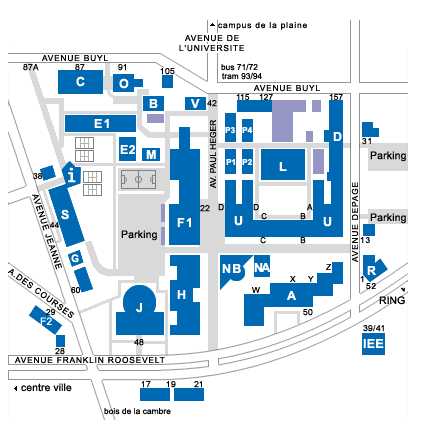 Solbosch campushttp://www.ulb.ac.be/campus/solbosch/plan.htmlContact Angélique Bernacki, Email abernack@ulb.ac.bePhone : +32 2 650 26 31